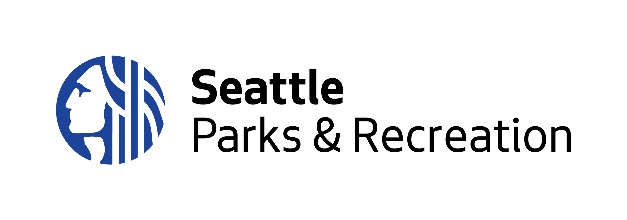 INILABAS NA BALITAJenny A. Durkan, AlkaldeJesús Aguirre, TagapangasiwaPara sa Agarang Paglabas: 							Agosto 23, 2021Makakaugnayan:	Karen O’Connor, 206-233-7929		karen.o’connor@seattle.govMakibagi sa hinaharap ng iyong Mga Parke at Libangan ng Seattle (Seattle Parks and Recreation) Bisitahin ang Aming Online na Pagbubukas sa Publiko Kailangang marinig ng Mga Parke at Libangan ng Seattle (Seattle Parks and Recreation, SPR) ang opinyon mo! Paano masusuportahan ng SPR ang ating komunidad habang ipinapatupad namin ang aming Estratehikong Plano 2020 – 2032? Tutulungan kami ng iyong input na matukoy ang mahahalagang pangangailangan at priyoridad habang nagpaplano kami para sa susunod na tatlong taon at sa mga susunod pang taon. Bisitahin ang online na pagbubukas sa publiko ng Pagpapatupad ng Estratehikong Plano ng Seattle Parks and Recreation sa https://sprstrategicplan.infocommunity.org/ ngayon!  Layunin ng online na pagbubukas sa publiko na ito na hingin ang input ng komunidad para gabayan ang aming mga plano para sa pagbangon mula sa pandemya at para sa ekonomiya, pagtugon sa pagbabago ng klima, at pagsuporta sa pagkakapantay-pantay ng lahi. Gusto naming malaman pa kung ano ang gusto mong makita sa iyong mga parke, bukas na lugar, at mga sentro ng komunidad sa mga darating na taon.  "Tungkulin namin bilang mga pampublikong lingkod at katiwala ng kamangha-manghang sistema na ito na siguraduhing pinaglilingkuran ang ating komunidad, lalo na ang mga may pinakamalaking pangangailangan. Magagawa lang namin iyon kung mayroon kaming malinaw na pananaw sa aming trabaho, kung nakikibahagi kami sa tunay at bukas na talakayan sa aming mga nasasakupan, at kung maipapahayag namin ang aming mga plano para matugunan ang mga pangangailangan ng komunidad. Para makamit ito, kailangan naming gumawa ng plano ng pagpapatupad na gumagabay sa pag-angkop ng aming mga programa, serbisyo, at mga amenity para makatulong sa pagbawi ng ating lungsod at matugunan ang mga pangangailangan ng ating nagbabagong lungsod," ang sabi ni Jesús Aguirre, Tagapangasiwa ng Seattle Parks and Recreation. Noong Marso 2020, matapos ang malawakang input ng publiko, naglabas ang SPR ng na-update na Estratehikong Plano para gabayan ang programa, mga serbisyo, at mga pamumuhunan mula 2020 hanggang 2032. Ginagabayan ng bagong Landas tungo sa Pagkakapantay-pantay, isang plano para magampanan ng SPR ang ating tungkulin para wakasan ang pagtatangi sa lahi sa institusyon at estruktura ng Seattle, tinukoy ng plano ang 40 estratehiya para isulong ang ating pinagsama-samang pananaw. Sinusuportahan ng mga estratehiyang ito ang ating pananaw sa pagtataguyod ng malulusog na indibidwal, malusog na kapaligiran, at mga matatag na komunidad habang itinataguyod ang pagkakapantay-pantay ng lahi at kahusayan ng organisasyon. Basahin pa ang tungkol sa Estratehikong Plano at ang Landas tungo sa Pagkakapantay-pantay "Habang tinitingnan namin ang pagpapatupad ng mga priyoridad sa aming Estratehikong Plano 2020-2032, napakahalaga na magsuring muli sa mga komunidad na sinerbisyuhan namin at isaalang-alang ang malaking pagbabago at pagkagambala na nakaharap namin sa nakalipas na 18 buwan sa gitna ng pandemyang COVID-19, ang kaugnay na pagbagsak ng ekonomiya, ang pagtutuos ng lahi sa buong bansa, at ang dumadaming epekto ng pagbabago ng klima," ang sabi ni Aguirre.Gagabayan din ng pagsisikap na ito para sa pakikibahagi na suportahan ang pagpapatupad ng Estratehikong Plano ang susunod na anim-na-taong siklo ng Distrito ng Seattle Park na inaprubahan ng botante, na pansamantala ring itinigil sa panahon ng pandemya. Ang Distrito ng Seattle Park ay isang sustainable na pinagmumulan ng pondo para ayusin, panatilihin, at ibalik ang mga pangunahing serbisyo sa mga parke ng lungsod, sentro ng komunidad, at panrehiyong pasyalan, at pinagmumulan ng halos 20% ng pondo ng SPR. Orihinal na naplano para sa 2021-2026, sasaklawin na ngayon hanggang 2023-2028 ang susunod na siklo ng pagpopondo ng Distrito ng Parke. Itutuloy ng SPR ang prosesong ito ng pinansyal na pagpaplano sa mga unang bahagi ng 2022.Para sa karagdagang impormasyon tungkol sa Estratehikong Plano at kung paano makakapag-ambag para sa kinabukasan ng SPR ang iyong pakikilahok sa online na pagbubukas sa publiko ng Pagpapatupad ng Estratehikong Plano, bisitahin ang https://www.seattle.gov/parks/strategicplan o makipag-ugnayan sa PKS_SprStrategicPlan@seattle.gov.